NOMBRE ________________________________FECHA:_____/_____/_____MAESTRO(A):_______________________GRADO:______GRUPO:_________ 	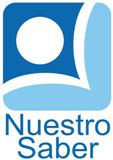 ESCUELA:______________________________________________________LA RANA LUPITA	LA RANA LUPITA NAVEGA EN EL LAGO.	LUPITA VA EN UN BOTE DE VELA.	LUPITA MIRA LA LUNA EN LA NOCHE.	LA RANA SEÑALA LA LUNA CON EL DEDO.CONTESTO1) ¿CÓMO SE LLAMA LA RANA?R: ______________________________________________________________________________________________________________________________________2) ¿EN QUÉ VA LUPITA?R: ______________________________________________________________________________________________________________________________________3) ¿QUÉ MIRA LUPITA?R: ______________________________________________________________________________________________________________________________________